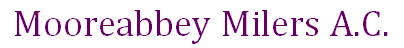 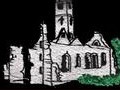 	    2013 Membership Registration FormNAME: __________________________________________ADDRESS: ______________________________________DATE OF BIRTH:       /   /CONTACT DETAILS: HOME PHONE NO.__________________                                        MOBILE NO._________________________EMAIL: _____________________________________________AAI NEWSLETTER:  YES/NOMembership FeesAdult: €25Under 18’s: €15Family: 2adults +2children: €60For further information contact Alison on 087 2608169 